La ville d’Aix en Provence recherche 60 exposants (au maximum) : produits artisanaux, producteurs locaux (hors maraîchage), artistes, métiers de l’art, pour la période du lundi 08 juillet au dimanche 25 août 2024 (excepté le dimanche 14 juillet, le lundi 22 juillet et le mercredi 21 août 2024 et sous réserve de manifestations durant la période précitée).Un emplacement de 4 mètres linéaires sur 2 mètres de profondeur sur le Cours Mirabeau sera mis à disposition de l’exposant.Les horaires d’installation et de remballe sont les suivants :Du lundi au samedi de 17h00 à 18h00 et de 23h00 à 24h00.Le dimanche de 10h00 à 11h00 et de 21h à 22h00.Attention les bornes pour l’accès au cours Mirabeau ne seront ouvertes qu’à partir de 17h00 à 18h00 et qu’à partir de 23h00 jusqu’à 24h00 du lundi au samedi et de 10h00 à 11h00 ainsi que de  21h00 à 22h00 le dimanche.Les horaires de vente seront les suivants :Du lundi au samedi de 18h00 à 23h00.Le dimanche de 11h00 à 21h00.Les horaires doivent être scrupuleusement respectés.Conditions :
Voir le Règlement de la Consultation et le dossier de candidature exposant, téléchargeables sur le site de la ville.
Critères d’attribution sur 40 points + 1 point bonus décomposés comme suivant :
1- Qualité ou originalité des produits proposés sur 17 points (noté de 0 à 17).2- Caractère artisanal sur 13 points.3- Artisan non-sédentaire (sans fonds de commerce) sur 4 points.4- Adresse de l’atelier de fabrication sur 2 points (Aix /Pays d’Aix).5- Soin apporté à la présentation du dossier sur 2 points.6- Démarche écoresponsable volontariste sur 2 points.7- Animation éventuellement proposée sur site (dégustation, démonstration, fabrication  autre) – bonus +1 point
Les candidatures sont transmises en format numérique de préférence ou en format papier, à l’adresse suivante :DATE LIMITE DE DÉPÔT DES CANDIDATURES :Vendredi 22 mars 2024 à 16h00, délai de rigueur, le cachet de la poste faisant foi.Les candidats devront notamment présenter un dossier de candidature exposant comprenant notamment :- le dossier de candidature téléchargeable sur le site de la ville- un extrait d'immatriculation (SIRENE, Kbis, répertoire des métiers datant de moins de 3 mois),
- une attestation d'assurance couvrant la responsabilité civile professionnelle en cours de validité,- une liste des articles et produits proposés à la vente, leur provenance, les photographies correspondantes ainsi que, si possible, les fiches techniques,
- des photographies présentant les produits et les différents stands tenus précédemment,
- une liste de participation à différentes manifestations ou marchés de Noël,
- une présentation des techniques de fabrication utilisée le cas échéant (savoir-faire...) ou tout document permettant d'apprécier la qualité et le sérieux de la candidature. 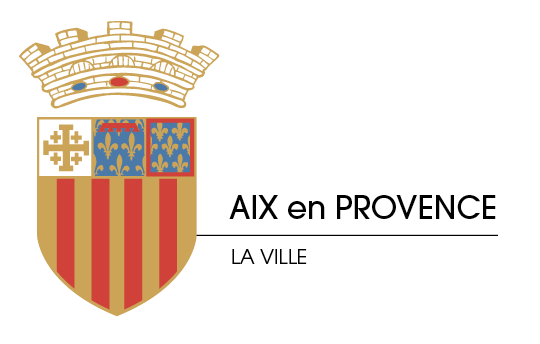 Appel à candidatures« Nuits d’Aix 2024 »Ville d’Aix-en-ProvenceFormat papierFormat papierFormat numériqueA privilégierpar voie postale en RARMairie d’Aix en ProvenceDirection Gestion Espace Public, Commerce & ArtisanatCS 3071513616 AIX EN PROVENCE Cedex 1sur place :Mairie d’Aix en ProvenceDirection Gestion Espace Public, Commerce & Artisanat
17 rue Venel - 2er étage13090 AIX EN PROVENCE Cedex 1Du lundi au vendredi de 8h30 à 12h00 et de 13h30 à 16h00commerce-artisanat@mairie-aixenprovence.frImportant : Mettre dans l’objet de l’envoi « Nuits d’Aix 2024 »